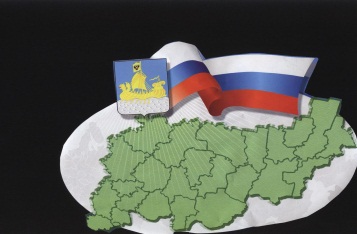                                                           ИНФОРМАЦИОННЫЙ БЮЛЛЕТЕНЬСодержаниеИтоги публичных слушаний О проекте бюджета Сандогорского сельского поселения на 2020 год и на плановый период 2021 и 2022 годов ……………………………………………..1Итоги публичных слушаний по проекту муниципального правового акта о внесении изменений в Устав   муниципального образования Сандогорское сельское поселение Костромского муниципального района Костромской области…………………………………4*****Итоги публичных слушаний О проекте бюджета Сандогорского сельского поселения на 2020 год и на плановый период 2021 и 2022 годов Дата проведения: «18» декабря 2019 годаМесто проведения: Костромской район, с. Сандогора, ул. Молодежная, д. 7РЕШЕНИЕ:1. Рекомендовать Совету депутатов Сандогорского сельского поселения Костромского муниципального района Костромской области утвердить проект бюджета Сандогорского сельского поселения на 2020 год и на плановый период 2021 и 2022 годов: 2. Утвердить бюджет Сандогорского сельского поселения на 2020 год по доходам 150 608 931,00 рублей, в том числе объем налоговых и неналоговых доходов в сумме 4 141 891,00 рублей, объем безвозмездных поступлений от других бюджетов бюджетной системы Российской Федерации в сумме 146 467 040,00 рублей и расходов в сумме 151 018 230,00 рублей, размер дефицит бюджета поселения на 2020 год в сумме 409 299,00 рублей.3. Утвердить бюджет Сандогорского сельского поселения на 2021 год по доходам 7 801 524,00 рублей, в том числе объем налоговых и неналоговых доходов в сумме3 537 475,00 рублей, объем безвозмездных поступлений от других бюджетов бюджетной системы Российской Федерации в сумме 4 264 049,00 рублей и расходов в сумме 8 141 183,00 рублей, размер дефицит бюджета поселения на 2021 год в сумме 339 659,00 рублей.4. Утвердить бюджет Сандогорского сельского поселения на 2022 год по доходам 8 085 411,00 рублей, в том числе объем налоговых и неналоговых доходов в сумме 3 751 239,00 рублей, объем безвозмездных поступлений от других бюджетов бюджетной системы Российской Федерации в сумме 4 334 172,00 рублей и расходов в сумме 8 452 602,00 рублей, размер дефицит бюджета поселения на 2022 год в сумме 367 191,00 рублей.5. Установить, что администрация Сандогорского сельского поселения вправе привлекать дополнительные источники финансирования дефицита бюджета поселения, установленные бюджетным законодательством.6. Установить верхний предел муниципального долга Сандогорского сельского поселения по состоянию на 1 января 2020 года, на 1 января 2021, на 1 января 2022 года в сумме 0,00 рублей, в том числе, верхний предел долга по муниципальным гарантиям 0,00 рублей.7. Доходы бюджета поселения, поступающие в 2020 году и в плановом периоде 2021 и 2022 годов, формируются за счет налоговых и неналоговых доходов - в соответствии с нормативами отчислений, установленными Бюджетным кодексом РФ, Федеральным законом «О федеральном бюджете на 2020 год и на плановый период 2021 и 2022 годов», Законом Костромской области «О межбюджетных отношениях в Костромской области» согласно Приложению №1 к настоящему решению.8. Установить, что администрация Сандогорского сельского поселения вправе направлять доходы, фактически полученные сверх объемов, утвержденных  пунктом 1, 2 и 3 настоящего Решения, на финансирование дефицита бюджета поселения без внесения изменений и дополнений в Решение о бюджете.Финансирование первоочередных расходов бюджета за счет доходов, фактически полученных сверх объемов, утвержденных пунктом 1, 2 и 3 настоящего решения, производить после внесения изменений и дополнений в Решении об утверждении бюджета поселения.9. Принять перечень главных администраторов доходов бюджета поселения. полномочия по администрированию которых возлагаются на администрацию Сандогорского сельского поселения Костромского муниципального района Костромской области согласно Приложению № 2 к настоящему решению.Администраторы поступлений в бюджет поселения наделяются полномочиями по осуществлению в соответствии с законодательством Российской Федерации контроля за правильностью исчисления, полнотой и своевременностью уплаты, начисление, учет, взыскание и принятие решений о возврате (зачете) излишне уплаченных (взысканных) платежей, пеней и штрафов по ним.В случае изменения функций государственных органов исполнительной власти уточнять закрепленные за ними основные источники доходов (источники внутреннего финансирования дефицита) бюджета поселения с внесением соответствующих изменений в настоящее Решение.10. Предоставить право администрации Сандогорского сельского поселения в случае изменения в 2020 году и плановом периоде 2021 и 2022 годов бюджетной классификации доходов бюджетов Российской Федерации, состава и (или) функций муниципальных органов исполнительной власти Сандогорского сельского поселения вносить соответствующие изменения в перечень, закрепленных за ней кодов классификации доходов бюджетов Российской Федерации или классификации источников финансирования дефицита местного бюджета с последующим внесением изменений в настоящее Решение.11. Утвердить в бюджете поселения на 2020 год и на плановый период 2021 и 2022 годов объем поступлений доходов в бюджет сельского поселения согласно Приложению № 3 к настоящему решению. 12. Утвердить «Ведомственную структуру, распределение бюджетных ассигнований по разделам, подразделам, целевым статьям и видам расходов классификации расходов бюджетов РФ бюджета Сандогорского сельского поселения на 2020 год и на плановый период 2021 и 2022 годов», согласно Приложению № 4 к настоящему решению.Предоставить администрации поселения право утверждать распределение ассигнований из бюджета поселения по получателям бюджетных средств по разделам, подразделам, целевым статьям и видам расходов классификации бюджета.13. Утвердить следующий перечень расходов бюджета поселения на 2020 год и на плановый период 2021 и 2022 годов подлежащих финансированию в первоочередном порядке:- заработная плата и начисления на нее;- расходы на потребленные электроэнергию и другие коммунальные услуги.14. Установить, что лимиты на выплату заработной платы в 2021 плановом периоде, заложены в размере 80,00 % от общего объема по штатному расписанию.15. Утвердить перечень главных администраторов источников финансирования дефицита бюджета Сандогорского сельского поселения Костромского муниципального района Костромской области на 2020 год и на плановый период 2021 и 2022 годов, полномочия по администрированию которых возлагаются на администрацию Сандогорского сельского поселения Костромского муниципального района Костромской области согласно приложению № 5 к настоящему решению.16. Утвердить источники финансирования дефицита бюджета поселения  на 2020 год, 2021 год и 2022 год согласно приложению № 6.17. Установить размер резервного фонда администрации Сандогорского сельского поселения на 2020 год и на плановый период 2021 и 2022 годов в сумме 10 000,00 рублей.18. Принять, что органы местного самоуправления Сандогорского сельского поселения и муниципальные учреждения не вправе принимать решения, приводящие к увеличению в 2020 году и в плановом периоде на 2021 и 2022 годов численности муниципальных служащих муниципального образования, работников муниципальных учреждений и организаций бюджетной сферы, а также расходов на их содержание, за исключением случаев, связанных с изменением состава и  (или) функций органов местного самоуправления муниципального образования и муниципальных контрактов на поставку товаров, выполненных работ, оказанных услуг, подлежащих в соответствии с условиями этих муниципальных контрактов оплате в отчетном финансовом году, в объеме, не превышающем сумму остатка неиспользованных бюджетных ассигнований на указанные цели.19. Региональные и местные налоги и сборы, иные платежи, являющиеся источниками финансирования доходов местного бюджета, в полном объеме подлежат зачислению на счета территориальных органов Федерального казначейства для последующего перечисления в соответствующие бюджеты бюджетной системы Российской Федерации.20. Установить, что остатки средств местного бюджета на начало текущего финансового года в полном объеме направляются на покрытие временных кассовых разрывов и на увеличение бюджетных ассигнований на оплату заключенных от имени сельского поселения муниципальных контрактов на поставку товаров, выполнение работ, оказание услуг, подлежавших в соответствии с условиями этих муниципальных контрактов оплате в отчетном финансовом году, в объеме, не превышающем сумму остатка неиспользованных бюджетных ассигнований на указанные цели.21. Установить, что муниципальные бюджетные учреждения вправе использовать на обеспечение своей деятельности средства, полученные ими от оказания платных услуг, безвозмездные поступления от физических лиц и средства от иной приносящей доход деятельности до вступлении в силу федерального закона определяющего особенности использования бюджетными учреждениями средств от оказания платных услуг, безвозмездных поступлений от физических и юридических лиц и средств от иной приносящей доход деятельности. Указанные выше средства, учитываются на лицевых счетах, открытых ими в финансовом органе Костромской области, и расходуются ими в соответствии с разрешениями, оформленными в установленном администрацией сельского поселения порядке, и сметами доходов и расходов по приносящей доход деятельности, утвержденными в порядке, определяемом администрацией Сандогорского сельского поселения, в пределах остатков средств на их лицевых счетах, если иное не предусмотрено законодательством. 22. Установить, что получатели средств бюджета поселения при заключении договоров (муниципальных контрактов) на поставку товаров (работ, услуг), подлежащих оплате за счет средств бюджета поселения, вправе предусматривать авансовые платежи:1) в размере 100 процентов договора (контракта) - по договорам (муниципальным контрактам) о предоставлении услуг связи, о подписке на печатные издания и об их приобретении горюче-смазочных материалов, об обучении на курсах повышения квалификации, по договорам обязательного страхования гражданской ответственности владельцев транспортных средств, услуги по технической инвентаризации с изготовлением технических паспортов;2) в размере 30 процентов суммы договора (муниципального контракта) по остальным договорам (муниципальным контрактам).*****Итоги публичных слушаний по проекту муниципального правового акта о внесении изменений в Устав   муниципального образования Сандогорское сельское поселение Костромского муниципального района Костромской областиДата проведения: «18» декабря 2019 годаМесто проведения: Костромской район, с. Сандогора, ул. Молодежная, д. 7РЕШЕНИЕ:1. Рекомендовать Совету депутатов Сандогорского сельского поселения Костромского муниципального района Костромской области принять муниципальный правовой акт о внесении изменений в Устав   муниципального образования Сандогорское сельское поселение Костромского муниципального района Костромской области. ПРОЕКТПринят Решением Совета депутатовСандогорского сельского поселенияКостромского муниципального районаКостромской области«30» декабря 2019 г. № 175МУНИЦИПАЛЬНЫЙ ПРАВОВОЙ АКТО ВНЕСЕНИИ ИЗМЕНЕНИЙ В УСТАВ МУНИЦИПАЛЬНОГО ОБРАЗОВАНИЯ САНДОГОРСКОЕ СЕЛЬСКОЕ ПОСЕЛЕНИЕ КОСТРОМСКОГО МУНИЦИПАЛЬНОГО РАЙОНА КОСТРОМСКОЙ ОБЛАСТИСтатья 1Внести в Устав муниципального образования Сандогорское сельское поселение Костромского муниципального района Костромской области, принятый решением Совета депутатов Сандогорского сельского поселения Костромского муниципального района Костромской области от 31 августа 2018 года №109 (в редакции муниципальных правовых актов от 31 мая 2019 года № 145), следующие изменения:1) часть 1 статьи 7 дополнить пунктом 16.1 следующего содержания:«16.1. принятие в соответствии с гражданским законодательством Российской Федерации решения о сносе самовольной постройки, решения о сносе самовольной постройки или приведении ее в соответствие с установленными требованиями;»;2) часть 3 статьи 24 изложить в следующей редакции: «3. Сход граждан, предусмотренный настоящей статьей, правомочен при участии в нем более половины обладающих избирательным правом жителей населенного пункта или поселения. В случае, если в населенном пункте отсутствует возможность одновременного совместного присутствия более половины обладающих избирательным правом жителей данного населенного пункта, сход граждан проводится поэтапно в срок, не превышающий одного месяца со дня принятия решения о проведении схода граждан. При этом лица, ранее принявшие участие в сходе граждан, на последующих этапах участия в голосовании не принимают. Решение такого схода граждан считается принятым, если за него проголосовало более половины участников схода граждан.»3) в статье 34:а) абзац первый части 4 дополнить словами «, если иное не предусмотрено Федеральным законом «Об общих принципах организации местного самоуправления в Российской Федерации»;б) в абзаце втором части 4 после слов «депутата Совета депутатов сельского поселения» дополнить словами «или применении в отношении него иной меры ответственности»;в) дополнить частями 6 и 7 следующего содержания:«6. К депутату Совета депутатов сельского поселения, представившему недостоверные или неполные сведения о своих доходах, расходах, об имуществе и обязательствах имущественного характера, а также сведения о доходах, расходах, об имуществе и обязательствах имущественного характера своих супруги (супруга) и несовершеннолетних детей, если искажение этих сведений является несущественным, могут быть применены следующие меры ответственности:1) предупреждение;2) освобождение депутата Совета депутатов сельского поселения от должности в Совете депутатов сельского поселения с лишением права занимать должности в Совете депутатов сельского поселения до прекращения срока его полномочий;3) освобождение от осуществления полномочий на постоянной основе с лишением права осуществлять полномочия на постоянной основе до прекращения срока его полномочий;4) запрет занимать должности в Совете депутатов сельского поселения до прекращения срока его полномочий;5) запрет исполнять полномочия на постоянной основе до прекращения срока его полномочий.7. Порядок принятия решения о применении к депутату Совета депутатов мер ответственности, указанных в части 6 настоящей статьи, определяется муниципальным правовым актом в соответствии с законодательством Костромской области.».3) в статье 37:а) абзац первый части 6 дополнить словами «если иное не предусмотрено Федеральным законом «Об общих принципах организации местного самоуправления в Российской Федерации»;б) в абзаце втором части 6 после слов «с заявлением о досрочном прекращении полномочий главы поселения» дополнить словами «или применении в отношении него иной меры ответственности»;в) дополнить частями 7 и 8 следующего содержания:«7. К главе сельского поселения, представившему недостоверные или неполные сведения о своих доходах, расходах, об имуществе и обязательствах имущественного характера, а также сведения о доходах, расходах, об имуществе и обязательствах имущественного характера своих супруги (супруга) и несовершеннолетних детей, если искажение этих сведений является несущественным, могут быть применены следующие меры ответственности:1) предупреждение;2) освобождение от осуществления полномочий на постоянной основе с лишением права осуществлять полномочия на постоянной основе до прекращения срока его полномочий;3) запрет исполнять полномочия на постоянной основе до прекращения срока его полномочий.8. Порядок принятия решения о применении к главе сельского поселения мер ответственности, указанных в части 7 настоящей статьи, определяется муниципальным правовым актом в соответствии с законодательством Костромской области.».Статья 2 Настоящий муниципальный правовой акт вступает в силу после его официального опубликования.Председатель Совета депутатов,Глава Сандогорского сельского поселенияКостромского муниципального района Костромской области                                                                               А.А.НургазизовБюллетень выходит                                                              № 21  от  18 декабря 2019 годас 1 июля 2006 годаУчредитель: Совет депутатов Сандогорского сельского поселения, Костромского муниципального района, Костромской области.                           Тираж  5 экз.  Адрес издательства:Костромская область,Костромской район,с.Сандогора,ул. Молодежная д.7Контактный телефон(4942) 494-300Ответственный за выпускС.Н.Рабцевич